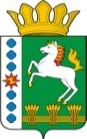 КОНТРОЛЬНО-СЧЕТНЫЙ ОРГАН ШАРЫПОВСКОГО РАЙОНАКрасноярского краяЗаключениена проект Постановления администрации Шарыповского района «О внесении изменений и дополнений в Постановление администрации Шарыповского района от 30.10.2013   № 840-п «Об утверждении муниципальной программы «Управление муниципальным имуществом и земельными ресурсами и развитием предпринимательства Шарыповского района»  (в ред. от 24.11.2017 № 772-п)08 февраля 2018 год                 					                         № 03Настоящее экспертное заключение подготовлено Контрольно – счетным органом Шарыповского района на основании ст. 157 Бюджетного  кодекса Российской Федерации, ст. 9 Федерального закона от 07.02.2011 № 6-ФЗ «Об общих принципах организации и деятельности контрольно – счетных органов субъектов Российской Федерации и муниципальных образований», ст. 15 Решения Шарыповского районного Совета депутатов от 20.09.2012 № 31/289р «О внесении изменений и дополнений в Решение Шарыповского районного Совета депутатов от 21.06.2012 № 28/272р «О создании Контрольно – счетного органа Шарыповского района» (в ред. от 20.03.2014 № 46/536р от 25.09.2014 № 51/573р, от 26.02.2015 № 56/671р) и в соответствии со стандартом организации деятельности Контрольно-счетного органа Шарыповского района СОД 2 «Организация, проведение и оформление результатов финансово-экономической экспертизы проектов Решений Шарыповского районного Совета депутатов и нормативно-правовых актов по бюджетно-финансовым вопросам и вопросам использования муниципального имущества и проектов муниципальных программ» утвержденного приказом Контрольно-счетного органа Шарыповского района от 16.12.2013 № 29.Представленный на экспертизу проект Постановления администрации Шарыповского района «О внесении изменений в Постановление администрации Шарыповского района от 30.10.2013 № 840-п «Об утверждении муниципальной программы «Управление муниципальным имуществом и земельными ресурсами и развитием предпринимательства Шарыповского района» »  (в ред. от 24.11.2017  № 772-п) направлен в Контрольно – счетный орган Шарыповского района 07 февраля 2018 года. Разработчиком данного проекта Постановления является администрация Шарыповского района.Основанием для разработки муниципальной программы является:- статья 179 Бюджетного кодекса Российской Федерации;- постановление администрации Шарыповского района от 30.07.2013 № 540-п «Об утверждении Порядка принятия решений о разработке  муниципальных программ Шарыповского района, их формировании и реализации» (в ред. от 29.06.2015 № 407-п, от 05.12.2016 № 535-п);- распоряжение администрации Шарыповского района от 02.08.2013  № 258-р «Об утверждении перечня муниципальных программ Шарыповского района» (в ред. от 29.07.2014 № 293а-р, от 17.06.2016 № 235-р, от 01.08.2017 № 283-р).Исполнитель муниципальной программы администрация Шарыповского района.Соисполнитель муниципальной программы отсутствуют.Подпрограммы муниципальной программы:Управление и распоряжение муниципальным имуществом Шарыповского района.Эффективное управление и распоряжение земельными ресурсами Шарыповского района.Развитие субъектов малого и среднего предпринимательства в Шарыповском районе.«Развитие сельских территорий Шарыповского района»Цели муниципальной программы:- Обеспечение эффективности управления муниципальной собственностью и земельными ресурсами, направленного на укрепление доходной базы бюджета муниципального образования.- Обеспечение устойчивого развития малого и среднего предпринимательства, направленного на улучшение социально – экономической ситуации в Шарыповском районе.Задачи муниципальной программы:Повышение эффективности управления муниципальным имуществом Шарыповского района.Создание эффективной системы использования земель в совокупности с увеличением собственных доходов районного бюджета.Создание благоприятных условий для развития субъектов малого и среднего предпринимательства в Шарыповском районе.Создание условий для устойчивого развития КФХ и комфортных условий жизнедеятельности в сельской местности.Мероприятие проведено 07-08 февраля 2018 года.В ходе подготовки заключения Контрольно – счетным органом Шарыповского района были проанализированы следующие материалы:- проект Постановления администрации Шарыповского района «О внесении изменений и дополнений в Постановление администрации Шарыповского района от 30.10.2013 № 840-п «Об утверждении муниципальной программы «Управление муниципальным имуществом и земельными ресурсами и развитием предпринимательства Шарыповского района» »  (в ред. от 24.11.2017 № 772-п);-  паспорт муниципальной программы «Управление муниципальным имуществом и земельными ресурсами и развитием предпринимательства Шарыповского района».Рассмотрев представленные материалы к проекту Постановления муниципальной программы «Управление муниципальным имуществом и земельными ресурсами и развитием предпринимательства Шарыповского района»  установлено следующее. В соответствии с проектом паспорта Программы происходит изменение по строке (пункту) «Ресурсное обеспечение муниципальной программы» после внесения изменений строка  будет читаться:Объемы бюджетных ассигнований по муниципальной программе увеличиваются в 2017 году в сумме 2 330 560,79 руб. (27,03%):- за счет средств краевого бюджета в сумме 2 300 000,00 руб. (34,09%);- за счет средств районного бюджета в сумме 30 560,79 руб. (1,63%).Бюджетные ассигнования за 2017 год приводят в соответствии с фактическим поступлением денежных средств и исполнением  муниципальной программы. Бюджетные ассигнования на 2018 год и плановый период 2019-2020 годы не изменяются.Увеличение бюджетных ассигнований в 2017 году за счет средств районного бюджета на общую сумму 30 650,79 руб. по подпрограмме «Управление и распоряжение муниципальным имуществом Шарыповского района» и подпрограмме «Эффективное управление и распоряжение земельными ресурсами Шарыповского района».Увеличение бюджетных ассигнований в 2017 году за счет средств краевого бюджета в сумме 2 300 000,00 руб. по  подпрограмме 3 «Развитие субъектов малого и среднего предпринимательства в Шарыповском районе», в том числе по мероприятиям:по мероприятию 1.1. «Субсидии  субъектам малого или среднего  предпринимательства на возмещение части затрат, на  приобретение оборудования в целях создания и (или) развития, либо  модернизации производства товаров (работ, услуг)»  увеличение   бюджетных ассигнований в сумме 950 000,00 руб.;по мероприятию 1.2. «Субсидии вновь созданным субъектам малого предпринимательства на возмещение части расходов, связанных с приобретением и созданием основных средств и началом предпринимательской деятельности»  увеличение   бюджетных ассигнований в сумме 1 000 000,00 руб.;по мероприятию 1.4. «Субсидии субъектам малого предпринимательства на возмещение части затрат, связанных с осуществлением деятельности в области ремесел, народных художественных промыслов, сельского или экологического туризма»  увеличение   бюджетных ассигнований в сумме 350 000,00 руб.В связи с приведением расходов в соответствие с действующей бюджетной классификацией на основании Приказа Минфина РФ от 01.07.2013 № 65-н (в ред. от 29.11.2017) вносятся  изменения в следующие подпрограммы:- в подпрограмму 3«Развитие субъектов малого и среднего предпринимательства в Шарыповском районе» внесение изменения по мероприятиям 1.1.1. «Субсидии субъектам малого и среднего предпринимательства на возмещение части затрат, на приобретение оборудования в целях создания и (или) развития, либо модернизации производства товаров (работ, услуг) за счет средств районного бюджета», 1.2.1. «Субсидии вновь созданным субъектам малого предпринимательства на возмещение части расходов, связанных с приобретением и созданием основных средств и началом предпринимательской деятельности за счет средств районного бюджета», 1.3.1. «Субсидии субъектам социального предпринимательства на возмещение части затрат, связанных с приобретением и созданием основных средств за счет средств районного бюджета», 1.4.1. «Субсидии субъектам малого предпринимательства на возмещение части затрат, связанных с осуществлением деятельности в области ремесел, народных  художественных промыслов, сельского или экологического туризма за счет средств районного бюджета»,  1.5.1. «Субсидии субъектам малого или среднего предпринимательства на возмещение части затрат, связанных с развитием торговли, общественного питания и бытового обслуживания населения района  за счет средств районного бюджета», 1.6.1. «Субсидии субъектам малого или среднего предпринимательства, на возмещение части затрат, связанных с осуществлением деятельности в приоритетных отраслях экономики района, связанных с развитием сельского хозяйства, рыбоводства, туристической деятельностью за счет средств районного бюджета», 1.7.1. «Субсидии субъектам малого и среднего предпринимательства на возмещение части затрат, связанных с уплатой первого взноса (аванса) при заключении договоров лизинга оборудования, с российскими лизинговыми организациями в целях создания и (или) развития либо модернизации производства товаров, работ, услуг за счет средств районного бюджета» в приложении № 2 к подпрограмме «Вид расходов» код 814 заменен на код 813 «Субсидии (гранты в форме субсидий) на финансовое обеспечение затрат в связи с производством (реализацией) товаров, выполнением работ, оказанием услуг, порядком (правилами) предоставления которых не установлены требования о последующем подтверждении их использования в соответствии с условиями и (или) целями предоставления»;- в подпрограмме 4 «Развитие сельских территорий Шарыповского района» вносится изменение в мероприятие 1.1.1. «Предоставление субсидий субъектам агропромышленного комплекса района на строительство, реконструкцию или модернизацию объектов по производству и (или) переработке, и (или) хранению, и (или) реализации сельскохозяйственной продукции за счет районного бюджета» в приложении № 2 к подпрограмме в связи с изменением «Вида расходов» с кода 814 на код 813  «Субсидии (гранты в форме субсидий) на финансовое обеспечение затрат в связи с производством (реализацией) товаров, выполнением работ, оказанием услуг, порядком (правилами) предоставления которых не установлены требования о последующем подтверждении их использования в соответствии с условиями и (или) целями предоставления».Проект Постановления разработан и составлен в соответствии с бюджетным законодательством и нормативно правовыми актами.При проверке правильности планирования и составления проекта Постановления нарушений не установлено.На основании выше изложенного Контрольно – счетный орган Шарыповского района предлагает администрации Шарыповского района внести изменения и  принять проект Постановления администрации Шарыповского района «О внесении изменений и дополнений в Постановление администрации Шарыповского района от 30.10.2013 № 840-п «Об утверждении муниципальной программы «Управление муниципальным имуществом и земельными ресурсами и развитием предпринимательства Шарыповского района» »  (в ред. от 24.11.2017 № 772-п).Председатель Контрольно – счетного органа							Г.В. СавчукАудитор Контрольно – счетного органа							И.В. ШмидтРесурсное обеспечение муниципальной программыПредыдущая редакцияПредлагаемая редакция (проект Постановления)Ресурсное обеспечение муниципальной программыОбщий объем ассигнований на реализацию программы  составляет     8 622 400,00  руб., в том числе:за счет средств районного  бюджета       6 747 900,00  руб., из них:2017 год – 6 747 900,00  руб.;2018 год – 0,00 руб.;2019 год – 0,00 руб.;2020 год – 0,00 руб.за счет средств районного  бюджета       1 874 500,00  руб., из них:2017 год – 1 168 124,00  руб.;2018 год – 751 500,00 руб.;2019 год – 561 500,00 руб.;2020 год – 561 500,00 руб.Общий объем ассигнований на реализацию программы  составляет     10 952 960,79  руб., в том числе:за счет средств районного  бюджета       9 047 900,00  руб., из них:2017 год – 9 047 900,00  руб.;2018 год – 0,00 руб.;2019 год – 0,00 руб.;2020 год – 0,00 руб.за счет средств районного  бюджета       1 905 060,79  руб., из них:2017 год – 1 198 684,79 руб.;2018 год – 751 500,00 руб.;2019 год – 561 500,00 руб.;2020 год – 561 500,00 руб.